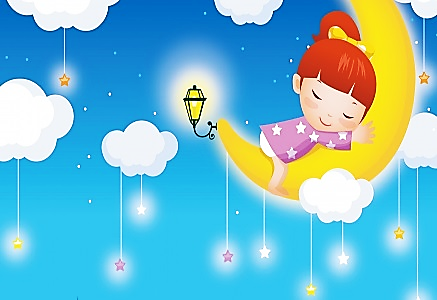                        План       гуртка «Зоряне небо»     ( креативно – пиродничий  напрямок)                                                                                                                          керівник: вихователь                                                                                                     Стрещук Ю.В.                                             м. Кривий  Ріг  2018Мета : розвивати світогляд дітей;  уяву, пам'ять; вміння спостерігати за природою,робити зіставлення  та висновки із спостережень; бажання розширювати  свої  знання; емоційність  вияву почуттів: вміння  фантазувати; захоплюватись загадковістю та таємницею природи Космосу. Розвивати усвідомленість єдності Землі та Космосу.Виховувати  позитивну спрямованість  на природу Космосу№п/п         Тематика  занятьМатеріалМета Термін , час проведенняІ1.Розглядання ілюстрацій  «Сонячна родина», читання  оповідання Т. Гончарук « Як побудоване сонце».   2.Дидактичні ігри                  «Маленьке –велике», « Далі – ближче»                                                           Ручна праця: «Плетіння декоративних косичок»                  промінчиків сонця)Ілюстрації                « Сонячна родина», глобус,картон, клей, покидьковий матеріалРозширити і уточнити елементарні уявлення про космічний простір, що існує в сонячній системі02.09.201816.09.2018ІІ«Дружна сімейка планет»      1Спостереження  за сонцем, крізь кольорові скельця«Небесне світило» .Дослід : «Зміна дня і ночі» ,«Як виглядає Сонце», «Чи стоїть Сонце на місті»    (змальовуваня шляху руху Сонця).2. «Що я знаю про Сонце?» (бліц – опитування «Ось яке наше Сонечко» (виготовлення сонечка з різних матеріалів)                            Кольорові скельця, ФільмоскопБінокль, аркуш білого картонуЗапитання,     покидьковий матеріалСприяти упорядкуванню хаосу оточуючого  світу у свідомості дитини, розвивати просторові уявлення.Закріпити  уявлення про планети Сонячної  системи, 07.10.201821.10..2018ІІІ                 « Про що розмовляли планети?»                             1.Роздум « Чому планети мають неоднаковий  вигляд?»Досліди:«Зірки світят постійно», «Чому зірки, як зається рухаються колом», гра «Запали зірку».2. Сузір’я ( знайомство із сузір’ями) Гра «Виклади сузір’я» Розглядання ілюстрацій« Космос планет» про нашу планету і інші планетиКартон  із намальованимиСузір’ями картонні  зоріФормувати елементарні уявлення дітей про Всесвіт, галактики,зірку Сонце; розвивати уяву, сприйняття часу і простору04.11.201818.11.2018ІV«Всесвіт безкінечний»1.Перегляд енциклопедії             « Моя перша книга про космос» Експеримент « Як знайти полярну зірку»2..Рухлива гра « Впіймай зірку»                                                        Гра « Зоряна подорож»  (орієнтування на карті зоряного неба)Енциклопедія                     « Все про космос»Карта зоряного небаДати дітям  перші уявлення  про зоряне  небо, зорі. про те що у Космосі є безліч зірок, між ними і Землею великі  відстані;  зорі  між собою різняться  за розміром, яскравістю02.12.201816.12.2018V« Небесні  мешканці»1.Міфи  та легенди                      «Легенда  про великого та малого ковша»                                   Бесіда  за малюнком  Складання  творчої  розповіді « Біля  карти  зоряного наба»2.Дослід – експеримент:     Відстань  від Землі  до найближчої  зірки.СХД  Виготовлення  веселих зірочок Енциклопедія про космос« Міфи та легенди»Карта зоряного небапокидьковий матеріал,клей, картон,ножниці,лінійка,Вчити  впізнавати і називати зорі, відомі  сузір’я,зорі між різняться  за розміром, яскравістю; що Сонце – зірка, яка освітлює та обігриває Землю. Вчити впізнавати і називати зорі, відомі сузір’я13.01.201920.01.2019VІ« Звідки  прийшов  Місяць?»1.Портрет Місяця (розглядання ілюстрацій)         Дослід : « Чому ми бачимо різні частини Місяця?»                                                      Гра  « Одяг для Місяця»    «Що спочатку , що потім?»3. « Наш  космодром»  (виготовлення МісяцеходуЛіхтарик,два округлих предмети.Трафарети,  кольорові олівціПокидьковий матеріалВчити  впізнавати і називати фази Місяця,  розуміти  що Місяць -  це Спутник Землі. Передавати свої  враження  від почутого  та побаченого  в розповідях03.02.201917.02.2019VІІ« Загадкові  планети»1.Розгляд  розділу з енциклопедії « Відкриття та винаходи»Бесіда  про планети  сонячної  системи;                           Марс, Венера, Сатурн.2 .« Намалюй  планету»                        ( малюємо  паличкою  по піскуЕнциклопедіяпро космос« Планети»Розширювати знання дітей про інші планети,захоплюватись  загадковістю і таємничістю природи Космосу, розвивати усвідомленість едності Землі  та Космосу02.03.201916.03.2019VІІІ«Космічна  азбука»1.Воготовлення модульного космічного корабля.2.«У відкритому космосі» поради космонавтам,зарядка для космонавтів.Документальний фільм «Наш космос»Ілюстрації,книжки про космосПокидьковий матеріалВиховувати інтерес до пізнання  таємниць космічного простору, до інших планет; Марс,Венера, Сатурн,повагу до дослідників06.04.201920.04.2019ІХ« Планета, на якій ми живемо»1.«Казка  про  Землю  та чотирьох  сестер»                                  Т. Славицька                                         Дослід – експеримент                         « Відстань  від Землі  до Місяця», « День – ніч»                              ( на прикладі  глобуса та настільної  лампи)2. «Цей загадковий світ» - звіт про подорож (підсумкове заняття)Модулі різного кольору,клей, папірКросворди,     ребуси,прості олівціВиховувати інтерес до космічного простору, творчий підхід  до виконання  завдань, дбайливе ставлення до скарбів Землі04.05.201918.05.2019